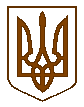 УКРАЇНАБілокриницька   сільська   радаРівненського   району    Рівненської    областіВ И К О Н А В Ч И Й       К О М І Т Е Т    РІШЕННЯ 19   березня  2020  року                                                                                   №  63                                                 Про присвоєння поштовоїадреси на житловий будинок	Розглянувши  заяву гр. Фурсяк Євдокії Йосипівні про присвоєння поштової адреси на житловий будинок в с. Біла Криниця Рівненського району Рівненської області, взявши до уваги подані ними документи, керуючись п.п. 10 п.б ст. 30 Закону України «Про місцеве самоврядування в Україні», виконавчий комітет Білокриницької сільської радиВ И Р І Ш И В :Присвоїти поштову адресу гр. Фурсяк Є.Й. на житловий будинок з кадастровим номером 5624680700:02:006:1634: с. Біла Криниця, вул. Садова, буд. 7в.Сільський голова                                                                       Тетяна ГОНЧАРУК